ПЕРВОУРАЛЬСКОЕ  МЕСТНОЕ  ОТДЕЛЕНИЕ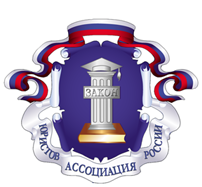 СВЕРДЛОВСКОГО РЕГИОНАЛЬНОГО ОТДЕЛЕНИЯ ОБЩЕРОССИЙСКОЙ ОБЩЕСТВЕННОЙ ОРГАНИЗАЦИИ«АССОЦИАЦИЯ ЮРИСТОВ РОССИИ»623109, г. Первоуральск, пр.Ильича, д.28»Г» оф.203е-mail: aur-pervouralsk@yandex.ruисх. № 07/АЭ от 12.04.2023 годаГлаве городского округаПервоуральскИгорю Валерьевичу  Кабцуnpa@prvadm.ru(для  Михайловой И.В., mikhailova@prvadm.ru)Уважаемый Игорь Валерьевич!	Первоуральское местное отделение «Ассоциация юристов России» направляет Заключение по результатам проведения антикоррупционной экспертизы проекта муниципального нормативного правового акта «проект решения Первоуральской городской Думы «О внесении изменений в Положение «О порядке управления и распоряжения имуществом, составляющим нежилой фонд, находящийся в собственности городского округа Первоуральск».». (прилагается).Заключениепо результатам проведения антикоррупционной экспертизы проекта муниципального нормативного правового актаНаименование проекта нормативного правового акта: «проект решения Первоуральской городской Думы «О внесении изменений в Положение «О порядке управления и распоряжения имуществом, составляющим нежилой фонд, находящийся в собственности городского округа Первоуральск».Первоуральским местным отделением Свердловского регионального отделения Общероссийской общественной организации «Ассоциация юристов России» в соответствии с Методикой проведения антикоррупционной экспертизы нормативных правовых актов и проектов нормативных правовых актов, утвержденной Постановлением Правительства Российской Федерации от 26 февраля 2010 г. N 96 (далее – Методика), проведена антикоррупционная экспертиза указанного проекта нормативного правового акта.По результатам проведенной экспертизы коррупциогенные факторы  в данном документе не выявлены.Вместе с тем, проект  документа  содержит неточности, способные повлиять на общее понимание и применение  документа в практической  деятельности, поскольку некоторые положения проекта содержат неточности  формулировок, что может привести   к необоснованным пределам усмотрения:Пункт 8.4.  предлагается изложить в следующей редакции «Порядок отчуждения движимого и недвижимого имущества субъектам малого и среднего предпринимательства, соответствующиЙ требованиям… далее по тексту.   Пункт 8.5.  в конце абзаца изложить в следующей редакции : «…Срок рассрочки оплаты такого имущества приобретаемого субъектами малого и среднего предпринимательства при реализации преимущественного права на приобретение такого имущества составляет семь лет для недвижимого имущества и трИ ГОДА для движимого имущества.»Пункт 8.6.  изложить в части, в следующей редакции: «Продажа имущества арендуемого субъектами малого и среднего предпринимательства, составляющего местную казну, по инициативе Администрации городского округа Первоуральск включается в прогнозный план приватизации на соответствующий год. В течение десяти дней с даты принятия решения об условиях приватизации такого имущества, Администрация направляет арендаторам документы, соответствующие требованиям,  установленным настоящим Положением:  …. Далее в этом же пункте : «При заключении договора купли-продажи арендуемого имущества субъект малого или среднего предпринимательства в обязательном порядке представляет документы,  подтверждающие внесение арендной платы в соответствии с установленными договорами сроками платежей, а также документы о погашении задолженности по арендной плате за имущество, неустойкам (штрафам, пеням) в размере, указанном в требовании о погашении такой задолженности, в случае, если данное требование направлялось субъекту малого или среднего предпринимательства».Пункт 8.7 изложить в следующей редакции: «8.7. Муниципальное предприятие вправе осуществить возмездное отчуждение движимого и ( или) недвижимого имущества, принадлежащего ему на праве хозяйственного ведения или оперативного управления и арендуемого лицом, отвечающим установленным статьей 3 Федерального закона от 22 июля 2008 года № 159-ФЗ требованиям, в порядке, обеспечивающем реализацию преимущественного права арендатора на приобретение указанного имущества.     В целях принятия решения о продаже такого имущества предприятие выполняет следующие мероприятия:        1) проверяет сведения, представленные арендатором;2) обеспечивает техническую инвентаризацию имущества, подлежащего отчуждению;3) обеспечивает  проведение оценки рыночной стоимости имущества, подлежащего отчуждению.Для совершения сделки по отчуждению движимого и (или) недвижимого имущества предприятие обращается в Администрацию с заявлением для получения решения собственника о согласии на совершение сделки. К заявлению предприятия (исключить) прилагаются:1) документы (платежные и иные), подтверждающие надлежащее исполнение арендатором обязанности по перечислению арендной платы за аренду  движимого и(или) недвижимого имущества в соответствии с установленными договором сроками платежей, а также документов о погашении задолженности по арендной плате за имущество, неустойкам (штрафам, пеням) в размере, указанном в требовании о погашении такой задолженности, если данное требование направлялось субъекту малого или среднего предпринимательства.2) отчет об оценке движимого и недвижимого имущества, отчуждение которого предполагается;3) технико-экономическое обоснование, подтверждающее, что продажа такого имущества не повлияет на возможность осуществления предприятием деятельности, цели, предмет и виды которой определены его Уставом, и содержащее предложения по целевому использованию денежных средств, запланированных к получению от продажи движимого и недвижимого имущества;4) договоры аренды, заключенные между предприятием и арендатором с согласия Администрации на предоставление движимого и недвижимого имущества в аренду.Администрация рассматривает заявление предприятия в течение десяти дней. Решение собственника ( исключить) о согласии на совершение предприятием сделки, направленной на возмездное отчуждение недвижимого имущества, арендованного субъектом малого или среднего предпринимательства, дается не ранее чем через тридцать дней после дня направления Администрацией уведомления Координационному совету по развитию предпринимательства в городском округе Первоуральск и арендатору или арендаторам такого имущества.Предприятие, получившее согласие Администрации на отчуждение движимого и (или) недвижимого имущества, направляет арендатору (арендаторам) предложение о заключении договора купли-продажи арендуемого имущества с указанием цены этого имущества, установленной с учетом его рыночной стоимости, проект договора купли-продажи арендуемого имущества, а также требования о погашении задолженности по арендной плате за имущество, неустойкам (штрафам, пеням) с указанием их размера при их наличии».                                   Таким образом,   проект документа требует внесения       указанных изменений и уточнений.                        В остальной части проект нормативного правового акта не содержит положений, устанавливающих для правоприменителя необоснованно широкие пределы усмотрения или возможность необоснованного применения  исключений из общих правил, а также-  неопределенных, трудновыполнимых и (или) обременительных требований к субъектам малого и среднего  предпринимательства,   и не содержит  условий для проявления коррупции. Председатель Первоуральского местного отделения «АЮР»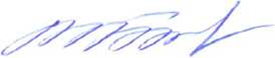 Т.Г.Будкевичпредседатель Первоуральского отделения «АЮР» Будкевич Татьяна Георгиевна +7-922-202-25-77Председатель Первоуральского местного отделения «АЮР»Т.Г. Будкевич